September 1, 2022MEETING AGENDAWelcomeIntroductions & Approve Minutes Approve Final Asset MapDiscuss next steps for sharing asset mapStrategic VisionSECAC Committees each share 2 draft recommendations Brainstorming – additional recommendationsFamily & Provider Voice in Strategic VisioningThought Exchange Parent & provider surveySECAC Town Hall - October 13th from 10:00am-12:00pmNext Steps for Strategic Vision Drafting Review timeline Questions/needs for support Public CommentsClosing Remarks and Adjournment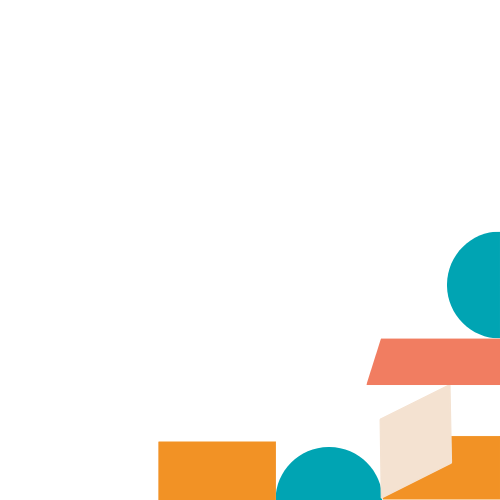 